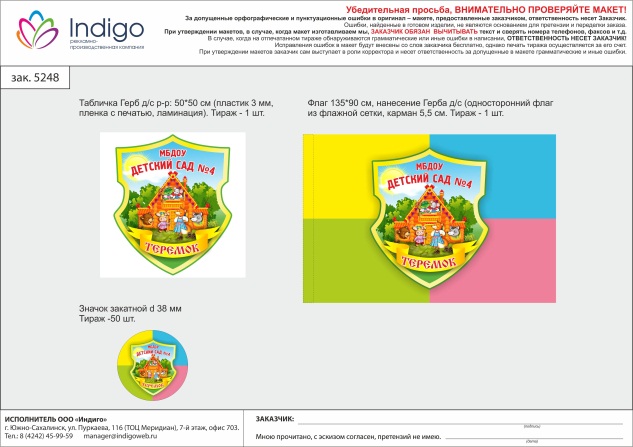 Муниципальное бюджетное дошкольное образовательное учреждение детский сад № 4 «Теремок» с. Ново-Троицкое694047,Сахалинская область, Анивский район, с. Ново-Троицкое, улица Центральная 2,Тел/факс 94-038 Эл.адрес  http://dtieriemok@mail.ru/СПРАВКАпо итогам проведения праздника, посвященного «Международному женскому дню»В рамках Годового плана МБДОУ № 4 «Теремок» с,Ново-Тпоицкое на 2018-2019 учебный год   05.03.2019г.  был проведен праздник, посвященный «Международному женскому дню» среди  воспитанников средней, старшей и подготовительной к школе групп МБДОУ №4 «Теремок» с.Ново-Троицкое.Ответственными за проведение праздника были воспитатели групп: Целикова М.Е., Голобокова И.М., Селионова Н.В., музыкальный  руководитель Галицкая О.В.Цель: Создать праздничное настроение у детей, мам и бабушек. Воспитывать у детей чувство доброты и благодарности к маме, уважительное отношение к своим мамам, бабушкам и ко всем людям, желание радовать их своим выступлением.Задачи: прививать желание активно участвовать в празднике, закреплять навыки эмоционального исполнения, воспитывать отзывчивость на происходящее, воспитывать выдержку, внимание, способствовать развитию творческих способностей.Подготовительная работа к утреннику. Перед проведением праздника была проведена подготовительная работа. Составлен сценарий. Также подобраны песни и минусовки к ним, стихи и  танцы.  Затем были проведены: беседы о празднике 8 марта посвященные «Международному женскому дню»,  о любви и уважении к мамам и бабушкам,  проведены занятия, посвященные 8 марта. Дети получили стихи для заучивания наизусть,  над каждым стихотворением  проводилась беседа для донесения идеи автора этого стихотворения и проведена работа над выразительностью чтения стихотворения.  Для разучивания песен и танцев проводились  репетиции  в группе каждый день и в музыкальном зале.  К конкурсу и  играм были подобраны  реквизиты и музыкальное сопровождение. На занятиях были выполнены подарки мамам. Анализ  утренника.     	Праздники проводились в доброжелательной обстановке. На праздники девочки защищали свои костюмы цветов. Во время проведения утренника хорошо видно, что в  подготовке учитывался  индивидуальный  подход, особенности развития каждого ребенка этого возраста. Воспитанники выразительно читали стихи; пели песни для бабушек и мам.   	Характер взаимодействия детей и воспитателей был доверительным, доброжелательным, наблюдалась заинтересованность детей на протяжении всего праздника. В конце утренника все девочки получили дипломы за участие в конкурсе цветов. Вывод: цели, поставленные к данному утреннику были реализованы. Воспитанники  получили массу положительных эмоций. 